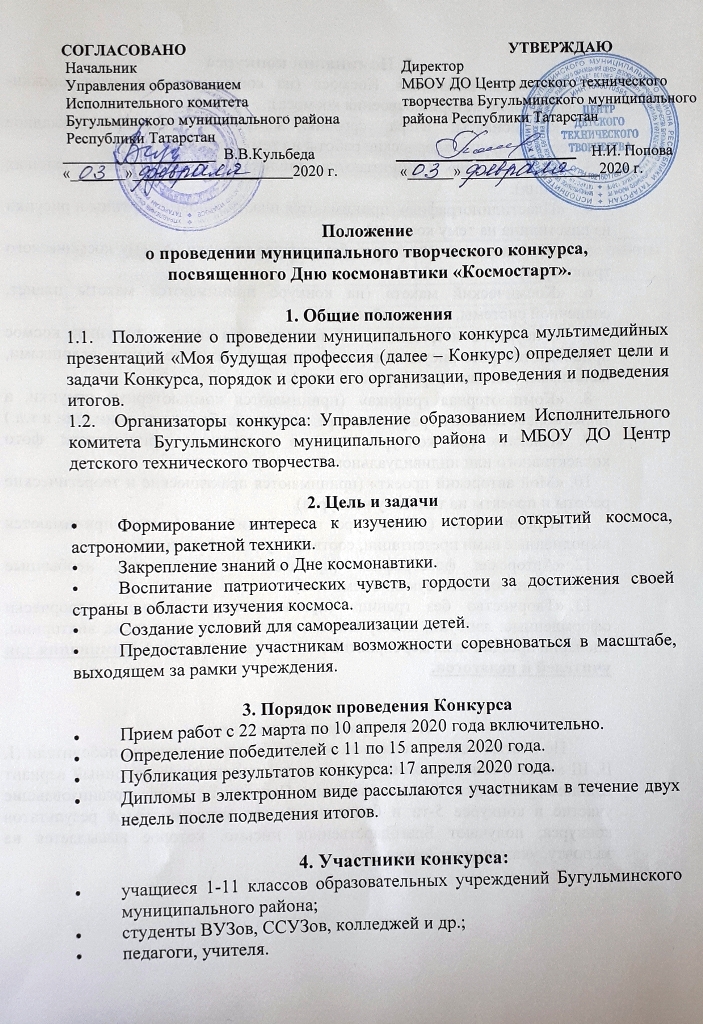 5. Номинации конкурсаДля участия в Конкурсе нужно прислать на почту ya.cdtt@yandex.ru в номинации:1-7, 9, 12 - фото работ (не менее трех с разных ракурсов);10 - документ Word - для теоретических проектов, документ Word с приложением фото - для практических проектов;11 - презентацию;13 - текстовые материалы Word (мастер-классы, занятия, классные часы, викторины, сценарии праздничных мероприятий и т.п.), фото лэпбуков и других методических пособий с описанием их применения.«Человек. Вселенная. Космос» (на конкурс принимаются книжки-раскладушки по истории освоения космоса).«Космонавты: вчера, сегодня, завтра» (декоративно-прикладное творчество и другие творческие работы на тему номинации).«Аппликация» (принимаются аппликации в различных техниках исполнения).«Пластилинография» (принимаются пластилиновые картины и рисунки из пластилина на тему космоса).«Космический транспорт» (на конкурс поделки на тему космического транспорта).«Космический макет» (на конкурс принимаются макеты планет, солнечной системы, вселенной и др.).«Рисунок в нетрадиционной технике» (на конкурс рисунков космос принимаются фото рисунков в различных техниках исполнения: ладошками, пальчиками, нитками, трафаретами и др.).«Компьютерная графика» (принимаются компьютерные рисунки, а также обработанные в графических редакторах изображения, анимации и т.д.)«Плакат» (на конкурс плакатов о космосе принимаются фото коллективного или индивидуального плаката).«Мой авторский проект» (принимаются практические и теоретические работы и проекты на тематику конкурса).«Презентация» (на конкурс презентаций о космосе принимаются выполненные вами презентации, соответствующие тематике).«Авторская фотография» (принимаются интересные, необычные фотографии, соответствующие тематике).«Творчество без границ» (принимаются эстетично и творчески оформленные: лэпбуки, мастер-классы, занятия, классные часы, викторины, сценарии праздничных мероприятий и т.п. на тему конкурса). Номинация для учителей и педагогов.6. О награждении участниковПо итогам оценки конкурсных работ будут определены победители (I, II, III место в каждой номинации), которые получают электронный вариант Диплома, участники - Диплом участника.Педагоги и учителя, организовавшие участие в конкурсе 5-ти и более детей, вне зависимости от результатов конкурса, получают Благодарственное письмо, которое высылается на эл.почту, указанную в Заявке.ПриложениеЗаявкана участие в муниципальном творческом конкурсе,посвященном Дню космонавтики «Космостарт».__________________________________________________________Наименование учреждения№Фамилия, имя участникаФИО руководителяНоминация Название работы